IN MEMORIAMEen aantal dagen geleden bereikte ons het nieuws dat ons oud-lid en oud-voorzitter Nelson Speelman is overleden.Wij herinneren ons Nelson als een zeer enthousiast en markant fokker, met een sterke eigen mening.Tevens heeft hij zich een periode ingezet als voorzitter van onze afdeling.Wij wensen zijn familie en nabestaanden veel sterkte met het verwerken van dit verlies.Het bestuur en de leden van NTS Zuid-Gelderland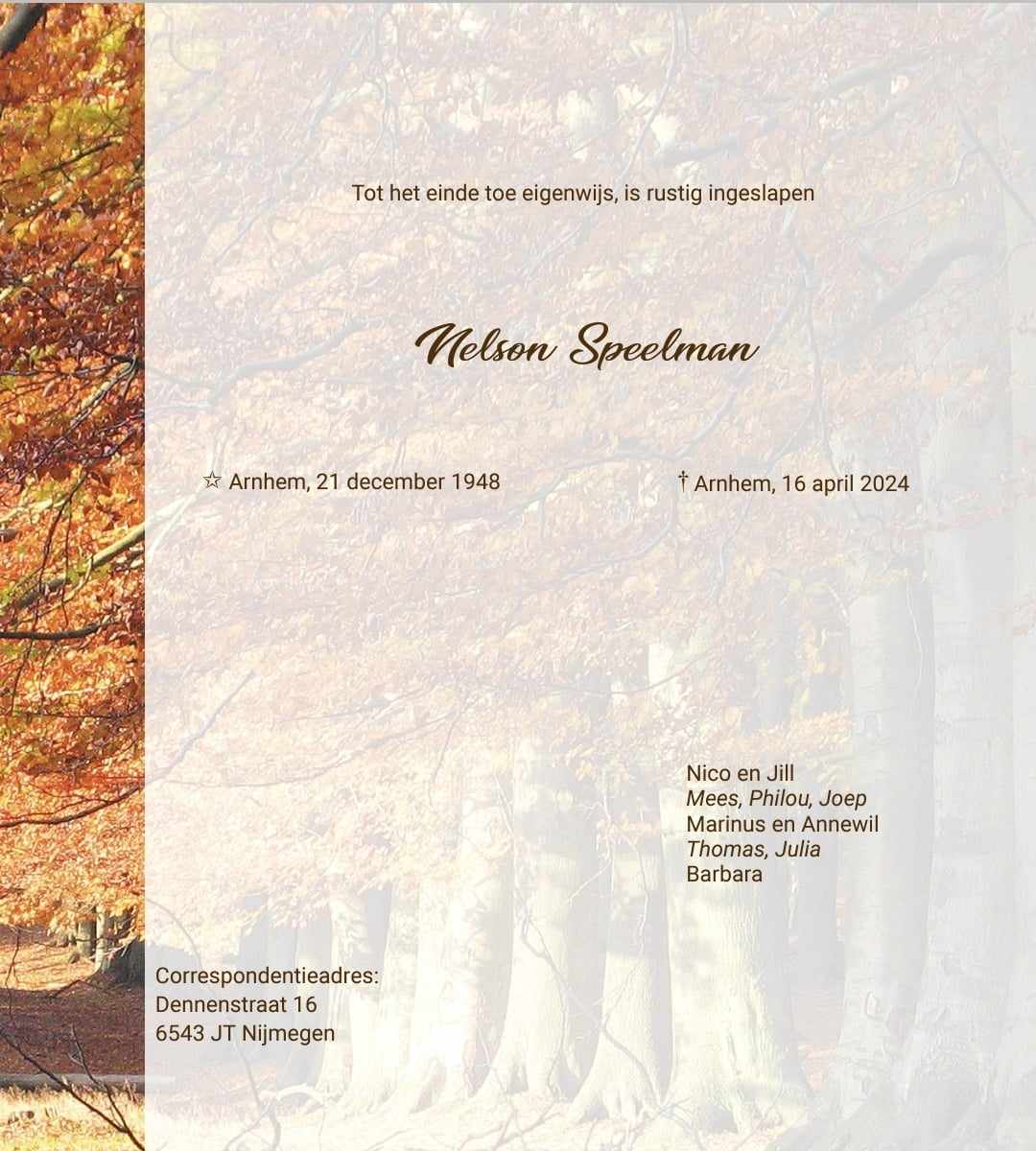 